Rosstulla School‘Together Towards Tomorrow’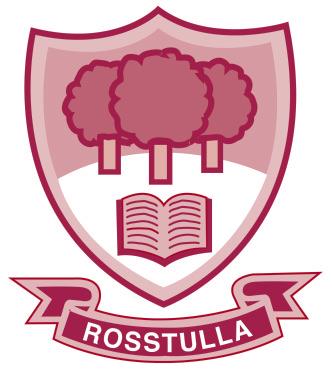 Charge and Remissions PolicyAgreed by Governing Body, September 2021Chairperson’s Signature _________________________________ Date: _______________The Governing Body recognises the valuable contribution that the wide range of additional activities, including trips and residential experiences, can make towards pupils' personal and social education.The Governing Body aims to promote and provide such activities both as part of a broad and balanced curriculum for the pupils of the school and as additional optional activities.An optional extra is provided by the school wholly or mainly outside school hours and which is not specifically required to meet the Governing Body's statutory duty to deliver the Northern Ireland Curriculum. There is no obligation on the school to provide optional extras.ChargesThe Governing Body reserves the right to make a charge in the following circumstances for activities organised by the school:Activities Outside School HoursCharges will be made in respect of all residential and non-residential activities which take place wholly or more than 50% outside school hours when the pupil's participation has been agreed in advance by the parent. The charge may include the cost of travel, entrance fees, materials, books and equipment and where appropriate board and lodgings. A voluntary contribution may be requested as a contribution towards staff costs. An itemised costing will be provided.Charges may be made in respect of after school activities such as clubs, sporting practice sessions and events such as school formal. Optional ExtrasThe cost of travel may be the subject of a charge when a pupil makes use of transport not provided by the Board or another transport provider in respect of travel to/from school, swimming etc. Activities Inside School HoursCharges may be made towards in school hours’ activities such as class outings, swimming trips, departmental outings and rewards trips. Charging in KindCharges will be made for ingredients and materials needed for courses in practical subjects provided by the school where parents indicate in advance that they wish to receive the finished products.GeneralThe Governing Body may, from time to time, amend the categories of activity for which charges may be made.Nothing in the Policy Statement precludes the Governing Body from inviting parents to make a voluntary contribution towards providing education for pupils. Parents may wish to make voluntary contributions for various activities but there is no obligation for them to contribute. All voluntary contributions will be stipulated when requests for payments are being made.These activities may include swimming lessons, visits to Leisure Centres, entrance fees to Theatres, etc., during school hours.The Charging Policy only relates to charges which may be made by the Education Authority in its handling of the Special Schools budget and does not relate to any educational activity where charges are levied by a third party.The Charging and Remissions Policy adopted by the School Board of Governors may be more or less generous than the policies of the Education Authority provided they meet the requirements of the law.The Governing Body may require parents to meet the cost of non-accidental breakages caused by their son/daughter’s misbehaviour at school. This policy will be subject to monitoring and review within a 5-year period.